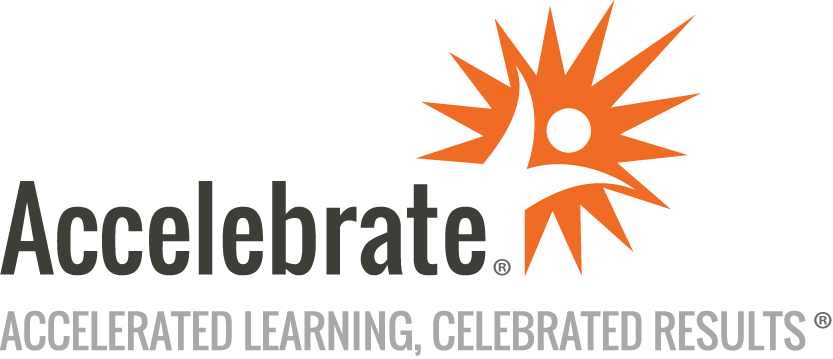 Introduction to React, GraphQL, and RelayCourse Number: RCT-106
Duration: 5 daysOverviewReact is a popular, high-performance JavaScript library for building fast, composable user interfaces. GraphQL is a new and innovative way to query and mutate graphs of data according to the needs of the GraphQL consumer. Relay is a React/GraphQL framework which manages the querying and mutating of data for React components consuming GraphQL services.Accelebrate’s Introduction to React/GraphQL/Relay training class teaches experienced JavaScript developers the skills they need to immediately implement React/GraphQL/Relay in their applications.PrerequisitesAll attendees must be experienced JavaScript developers with a fairly advanced understanding of JavaScript, including prototypes and functions as first class citizens.  If your group doesn’t yet have this experience, we could readily add one or two days to the beginning of your course to appropriately prepare them.MaterialsAll attendees receive comprehensive courseware.Software Needed on Each Student PCGoogle Chrome and/or FirefoxOther modern browsers as desiredIDE/development environment of your choiceOther free software and lab files that Accelebrate would specify, including Node.jsObjectivesUnderstand what React, GraphQL and Relay are and what problems they solveGain a deeper knowledge of ES2015, JSX and RelayQLLearn how to configure React and GraphQL for RelayImplement unit tests for React/GraphQL/Relay componentsLearn React/GraphQL/Relay best practicesOutlineOverview What is GraphQL? What problem does it solve?What is React? What problem does it solve?What is Relay? What problem does it solve?ES2015, JSX and RelayQL ES2015 features which impact React, GraphQL & RelayHow to create components with ES2015Using Babel for ES2015, JSX & RelayQLUsing WebPack with React/GraphQL/Relay DevelopmentImmutable Programming & Immutable.jsGraphQL - Setting up GraphQL with Node.js and Express Express-GraphQL PackageGraphiql ToolGraphQL - Built-In Types Scalar TypeObject TypeInterface TypeUnion TypesInput Object TypeList TypeEnum TypeGraphQL - Working Types Selecting the Right Built-In Type to Construct Custom TypesArgumentsResolving ValuesReturn TypesQuerying GraphQL Organizing EndpointsExploring the Query LanguageFragmentsConsuming with AJAXMutations with GraphQL Formatting Data to Send to the ServerConfiguring Mutations and Input TypesVariablesReact - Creating Components Using createClassExtending React.ComponentStateless FunctionsReferencing DOM ElementsReact - Create Element & JSX RenderingPassing PropsReact - Working with State Initializing StateUpdating StateWorking with FormsReact - Composing Components Sibling Components and KeysParent and Child ComponentsProps and StateReact - Component Life-Cycle EventsFunctionsReact - Server RenderingRelay - Configuring GraphQL for Relay Node InterfaceRegistering TypesMutationsConfiguring React for Relay Creating Containers and the Root ContainerConfiguring RoutesSetting up MutationsUnit Testing - Tools Jest & JasmineEnzymeTestUtilsUnit Testing - Testing GraphQL Unit Testing Custom TypesUnit Testing QueriesUnit Testing MutationsUnit Testing - Testing React Testing DOM ManipulationsTesting Properties and StateSimulating EventsShallow RenderingTesting Relay Unit Testing Containers, Routes and Root ContainersUnit Testing MutationsConclusion